Thelge Diluksha Lasanga Peiris.					 Date of birth	:	1991.11.01		Gender		:	Male	Civil Status		:	SingleEducational QualificationsStudied up to G.C.E (O/L) Examination 			Working ExperienceWorking as a customer service assistant at Debug group of company(pvt)LTD,since August 2012.Nature of business for Debug group of companyDebug group of company is the sole authorized partner for schneider electric APC,three phase UPS systems and Eaton E series single phase UPS systems in Sri Lanka,along with the companies own OEM brand DCP.Epson printers,Dell PC's and D lInk network items.Responsibilities at presentI am currently assisting with all customer support relating to all the above products at our head office. I also check all the equipment at the point of arrival and return on a technical level.Other QualifiationsFollowed a MS Office course.Followed a computer hardware engineering course.Extra ActivitiesMember of the school prefect board.Captain of school cricket team in 2007Job Seeker First Name / CV No: 1819638Click to send CV No & get contact details of candidate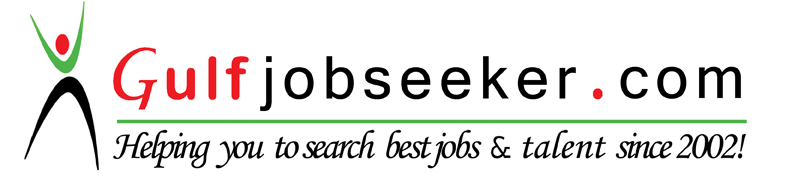 